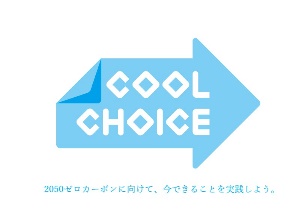 【提 出 先】　〒385-8501　佐久市中込3056　佐久市役所　環境政策課あて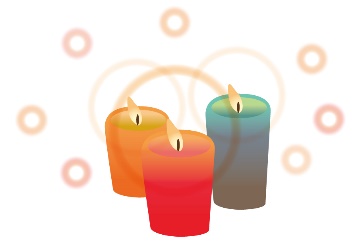 　　　　　　　メールアドレス：kankyoseisaku@city.saku.nagano.jp【応募期間】　随時ふりがなペンネーム氏名ペンネーム写真のタイトル写真のタイトル写真貼付欄写真貼付欄